WuG – Wirtschaft und Geographie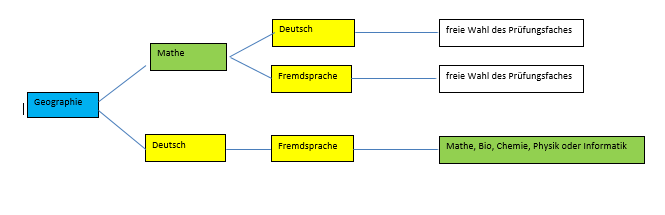 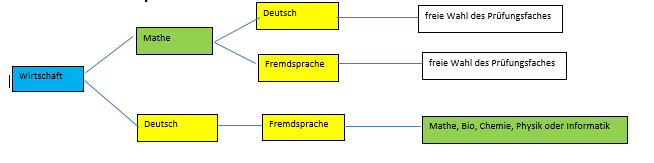 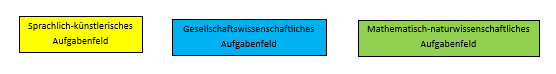 